Лексическая тема «СПОРТ»(Подготовила: учитель-логопед Коник Е.И.)Для начала предложите ребёнку посмотреть несколько интересных обучающих видеоуроков  по теме. https://youtu.be/tgqLujlHV9g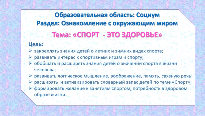 https://youtu.be/XbkbxUSq08Q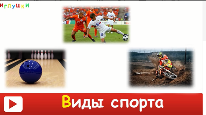 https://ok.ru/video/3786820424014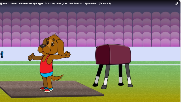 https://youtu.be/yF4JOxR5JxU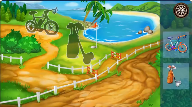 Мультфильмы все серии подряд - Смотреть развивающие мультики онлайн для детей про спорт. - поиск Яндекса по видео (yandex.ru)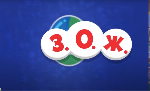 Далее побеседуйте с ребенком, поиграйте в предложенные игры и выполните задания: 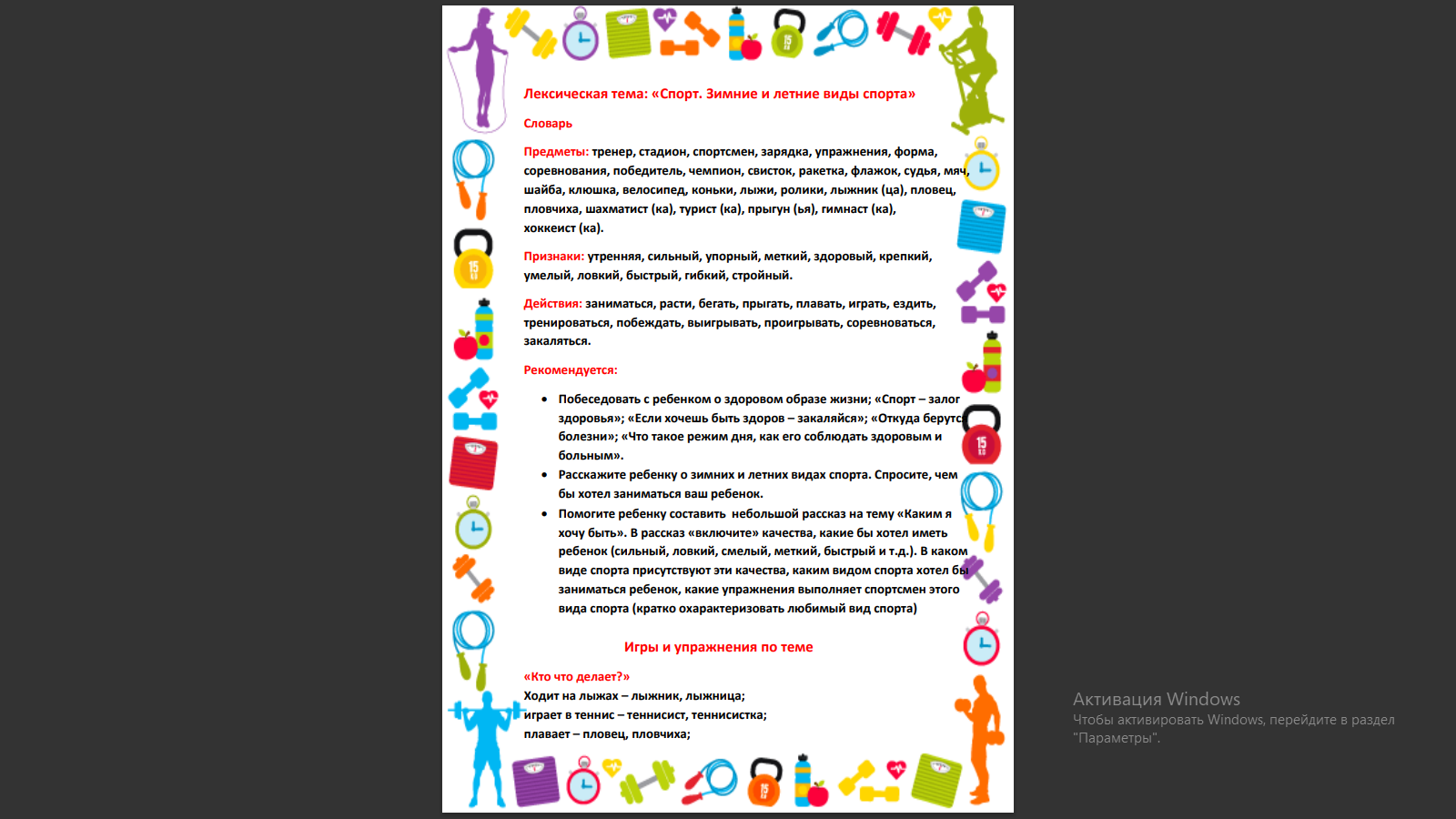 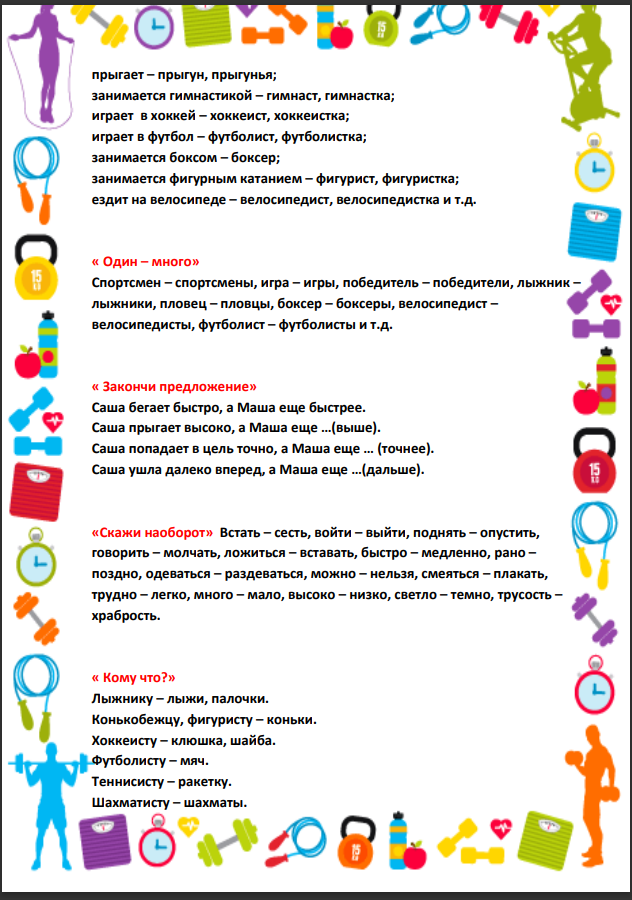 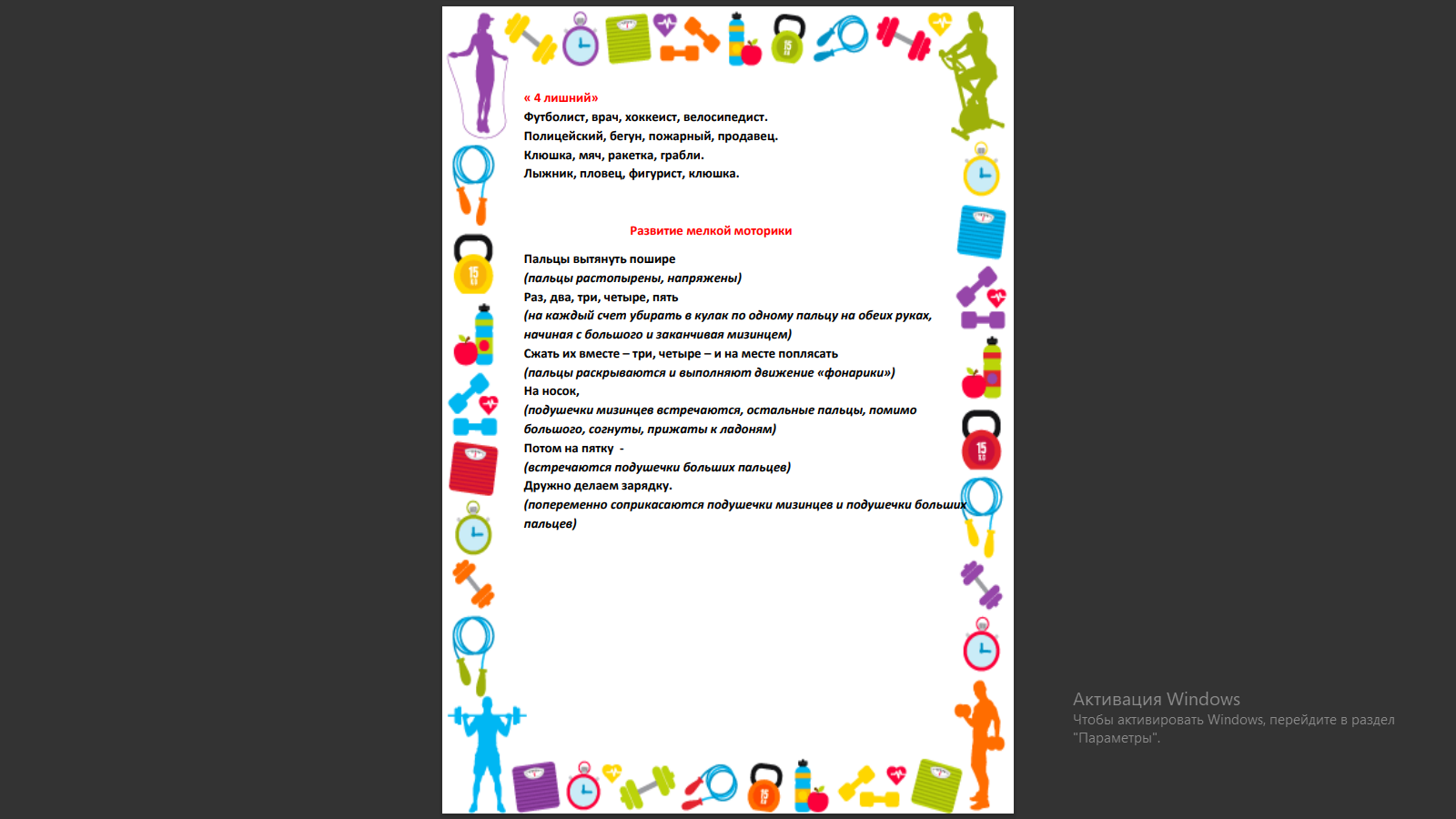 Задания для печати (развитие мелкой моторики рук)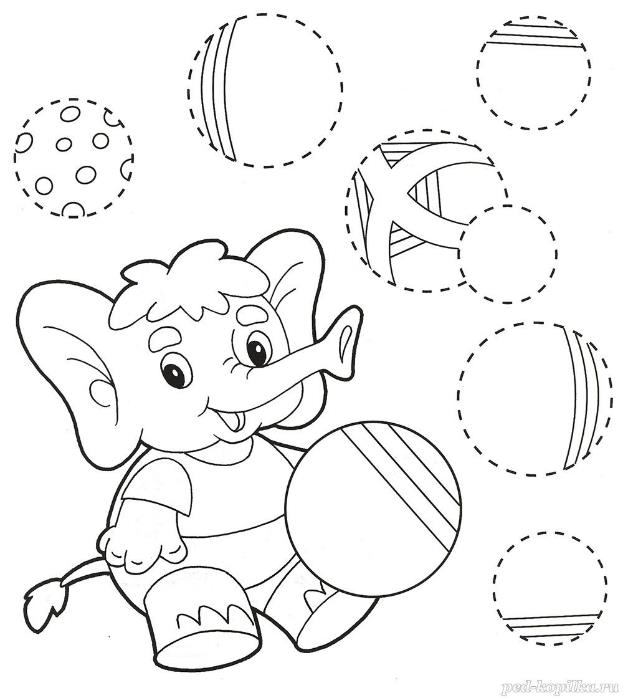 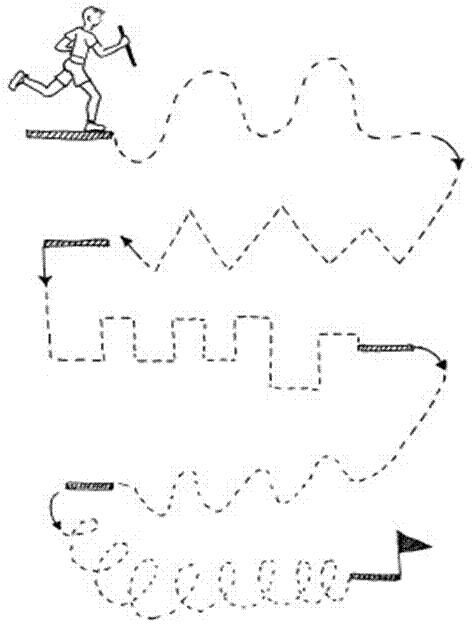 4. И напоследок, закрепите полученные знания и представления ребенка по ниже предложенным ссылкам в обучающих онлайн-играхОнлайн-игры по физкультуре для детей | Материал по физкультуре: | Образовательная социальная сеть (nsportal.ru)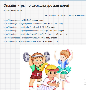 Игры Спорт - Онлайн Бесплатно (vseigru.net)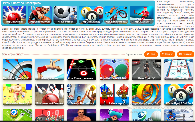 